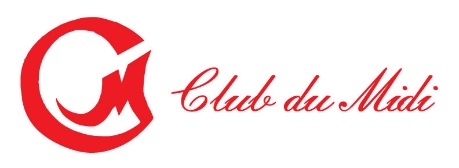 Les frais d’adhésion ou de renouvellement pour l’année 2023- 2024 sont de 450$. Ces frais de cotisation sont non remboursables et doivent être reçus d'ici le 27 juin 2023.  Ils couvriront 6 déjeuners soit : l’AGA en septembre; le 50ème anniversaire en novembre; Noël, et ceux des mois d’octobre, avril et mai. En cas d’absence, le coût des déjeuners est non-remboursable. En date du 27 juin 2023, il est nécessaire de connaître le nombre de membres inscrites afin d’assurer la meilleure planification possible des déjeuners à venir au cours de l’année prochaine.  Veuillez s.v.p. compléter le formulaire en lettres moulées.Coordonnées (s’il n’y a aucun changement, indiquer «pareil » )Coordonnées (s’il n’y a aucun changement, indiquer «pareil » )Coordonnées (s’il n’y a aucun changement, indiquer «pareil » )Coordonnées (s’il n’y a aucun changement, indiquer «pareil » )Coordonnées (s’il n’y a aucun changement, indiquer «pareil » )Nom :Adresse postale:Adresse postale:Adresse postale:Adresse postale:Prénom :Ville et province :Ville et province :Ville et province :Ville et province :Téléphone : Résidence : (    )Cellulaire : (     )Code postal :Code postal :Code postal :Code postal :Téléphone : Résidence : (    )Cellulaire : (     )Adresse de courriel :Adresse de courriel :Adresse de courriel :Adresse de courriel :Demande d’adhésion (cochez une des cases)Demande d’adhésion (cochez une des cases)Demande d’adhésion (cochez une des cases)Demande d’adhésion (cochez une des cases)√Je suis une ancienne membre et je désire renouveler mon adhésion. (Indiquez l’année de votre adhésion initiale)Je suis une ancienne membre et je désire renouveler mon adhésion. (Indiquez l’année de votre adhésion initiale)Je suis une ancienne membre et je désire renouveler mon adhésion. (Indiquez l’année de votre adhésion initiale)Je suis une ancienne membre et je désire renouveler mon adhésion. (Indiquez l’année de votre adhésion initiale)Je suis une nouvelle membre.Je suis une nouvelle membre.Je suis une nouvelle membre.Je suis une nouvelle membre.Je ne désire pas renouveler mon adhésion.Je ne désire pas renouveler mon adhésion.Je ne désire pas renouveler mon adhésion.Je ne désire pas renouveler mon adhésion.Si vous ne renouvelez pas votre adhésion, vos suggestions et commentaires seront appréciés.Si vous ne renouvelez pas votre adhésion, vos suggestions et commentaires seront appréciés.Si vous ne renouvelez pas votre adhésion, vos suggestions et commentaires seront appréciés.Si vous ne renouvelez pas votre adhésion, vos suggestions et commentaires seront appréciés.Si vous ne renouvelez pas votre adhésion, vos suggestions et commentaires seront appréciés.Données personnelles                                                         Participation (au choix)Données personnelles                                                         Participation (au choix)Données personnelles                                                         Participation (au choix)Données personnelles                                                         Participation (au choix)Données personnelles                                                         Participation (au choix)Occupation présente : ___________________________Occupation avant retraite : _______________________Expertise ou habileté particulière : _______________________________________________________________Occupation présente : ___________________________Occupation avant retraite : _______________________Expertise ou habileté particulière : _______________________________________________________________Votre participation serait fort appréciée (Vous pouvez cocher une ou plusieurs cases)Au Conseil d’administration	Poste d’intérêt : ______________________À la présentation des conférenciers(ères)	Au remerciement des conférenciers(ères)	Votre participation serait fort appréciée (Vous pouvez cocher une ou plusieurs cases)Au Conseil d’administration	Poste d’intérêt : ______________________À la présentation des conférenciers(ères)	Au remerciement des conférenciers(ères)	Votre participation serait fort appréciée (Vous pouvez cocher une ou plusieurs cases)Au Conseil d’administration	Poste d’intérêt : ______________________À la présentation des conférenciers(ères)	Au remerciement des conférenciers(ères)	Date d’anniversaire de naissance : ____   ____                                                                Jour    moisDate d’anniversaire de naissance : ____   ____                                                                Jour    moisVotre participation serait fort appréciée (Vous pouvez cocher une ou plusieurs cases)Au Conseil d’administration	Poste d’intérêt : ______________________À la présentation des conférenciers(ères)	Au remerciement des conférenciers(ères)	Votre participation serait fort appréciée (Vous pouvez cocher une ou plusieurs cases)Au Conseil d’administration	Poste d’intérêt : ______________________À la présentation des conférenciers(ères)	Au remerciement des conférenciers(ères)	Votre participation serait fort appréciée (Vous pouvez cocher une ou plusieurs cases)Au Conseil d’administration	Poste d’intérêt : ______________________À la présentation des conférenciers(ères)	Au remerciement des conférenciers(ères)	Allergies et intolérances alimentaires :Allergies et intolérances alimentaires :Bénévolat / Intérêts spéciaux :Bénévolat / Intérêts spéciaux :Bénévolat / Intérêts spéciaux :Êtes-vous membre de d’autres associations ? Si oui, veuillez indiquer lesquelles.Êtes-vous membre de d’autres associations ? Si oui, veuillez indiquer lesquelles.Êtes-vous membre de d’autres associations ? Si oui, veuillez indiquer lesquelles.Êtes-vous membre de d’autres associations ? Si oui, veuillez indiquer lesquelles.Êtes-vous membre de d’autres associations ? Si oui, veuillez indiquer lesquelles.Section à compléter pour les nouvelles membres, seulementSection à compléter pour les nouvelles membres, seulementSection à compléter pour les nouvelles membres, seulementSection à compléter pour les nouvelles membres, seulementSection à compléter pour les nouvelles membres, seulementPourquoi désirez-vous être membre ?Pourquoi désirez-vous être membre ?Pourquoi désirez-vous être membre ?Pourquoi désirez-vous être membre ?Pourquoi désirez-vous être membre ?Signature de la candidate: Signature de la candidate: Signature de la candidate: Date : Date : Nom et signature de la marraine :Nom et signature de la marraine :Nom et signature de la marraine :Date :Date ://///////////////////////////////////////Modes de paiement///////////////////////////////////////////////////////////////////////////////////////Modes de paiement///////////////////////////////////////////////////////////////////////////////////////Modes de paiement///////////////////////////////////////////////////////////////////////////////////////Modes de paiement///////////////////////////////////////////////////////////////////////////////////////Modes de paiement//////////////////////////////////////////////Veuillez s.v.p. retourner votre formulaire à la trésorière, Mme France Carbonneau dans les plus brefs délais, en personne ou par la poste au 4 ch. Prestland ouest, Ottawa, On K1K 2C3 ou par courriel à france.carbonneau@gmail.com. Celui-ci doit être accompagné d’un chèque libellé au nom du Club du Midi ou d’un transfert électronique (contactez France pour les directives)Pour faciliter la planification, les cotisations doivent être reçu avant le 27 juin 2023.Veuillez s.v.p. retourner votre formulaire à la trésorière, Mme France Carbonneau dans les plus brefs délais, en personne ou par la poste au 4 ch. Prestland ouest, Ottawa, On K1K 2C3 ou par courriel à france.carbonneau@gmail.com. Celui-ci doit être accompagné d’un chèque libellé au nom du Club du Midi ou d’un transfert électronique (contactez France pour les directives)Pour faciliter la planification, les cotisations doivent être reçu avant le 27 juin 2023.Veuillez s.v.p. retourner votre formulaire à la trésorière, Mme France Carbonneau dans les plus brefs délais, en personne ou par la poste au 4 ch. Prestland ouest, Ottawa, On K1K 2C3 ou par courriel à france.carbonneau@gmail.com. Celui-ci doit être accompagné d’un chèque libellé au nom du Club du Midi ou d’un transfert électronique (contactez France pour les directives)Pour faciliter la planification, les cotisations doivent être reçu avant le 27 juin 2023.Veuillez s.v.p. retourner votre formulaire à la trésorière, Mme France Carbonneau dans les plus brefs délais, en personne ou par la poste au 4 ch. Prestland ouest, Ottawa, On K1K 2C3 ou par courriel à france.carbonneau@gmail.com. Celui-ci doit être accompagné d’un chèque libellé au nom du Club du Midi ou d’un transfert électronique (contactez France pour les directives)Pour faciliter la planification, les cotisations doivent être reçu avant le 27 juin 2023.Veuillez s.v.p. retourner votre formulaire à la trésorière, Mme France Carbonneau dans les plus brefs délais, en personne ou par la poste au 4 ch. Prestland ouest, Ottawa, On K1K 2C3 ou par courriel à france.carbonneau@gmail.com. Celui-ci doit être accompagné d’un chèque libellé au nom du Club du Midi ou d’un transfert électronique (contactez France pour les directives)Pour faciliter la planification, les cotisations doivent être reçu avant le 27 juin 2023.